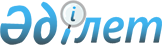 Об определении порядка и размера возмещения затрат на обучение на дому детей с ограниченными возможностями из числа детей с инвалидностью по индивидуальному учебному плану в Абайском районеРешение Абайского районного маслихата Карагандинской области от 13 апреля 2023 года № 2/15. Зарегистрировано Департаментом юстиции Карагандинской области 14 апреля 2023 года № 6380-09
      В соответствии с Законами Республики Казахстан "О местном государственном управлении и самоуправлении в Республике Казахстан", "О социальной и медико-педагогической коррекционной поддержке детей с ограниченными возможностями", Абайский районный маслихат РЕШИЛ:
      1. Определить порядок и размер возмещения затрат на обучение на дому детей с ограниченными возможностями из числа детей с инвалидностью по индивидуальному учебному плану в Абайском районе согласно приложению к настоящему решению.
      2. Признать утратившим силу решение Абайского районного маслихата от 19 ноября 2014 года № 35/369 "Об оказании дополнительной социальной помощи на возмещение затрат на обучение на дому детей-инвалидов" (зарегистрировано в Реестре государственной регистрации нормативных правовых актов под № 2868).
      3. Настоящее решение вводится в действие по истечении десяти календарных дней после дня его первого официального опубликования. Порядок и размер возмещения затрат на обучение на дому детей с ограниченными возможностями из числа детей с инвалидностью по индивидуальному учебному плану в Абайском районе
      1. Настоящий порядок и размер возмещения затрат на обучение на дому детей с ограниченными возможностями из числа детей с инвалидностью по индивидуальному учебному плану в Абайском районе разработаны в соответствии с Правилами оказания государственной услуги "Возмещение затрат на обучение на дому детей с инвалидностью", утвержденными Приказом Министра труда и социальной защиты населения Республики Казахстан от 25 марта 2021 года № 84 "О некоторых вопросах оказания государственных услуг в социально-трудовой сфере" (зарегистрирован в Реестре государственной регистрации нормативных правовых актов под № 22394) (далее - Правила возмещения затрат).
      2. Возмещение затрат на обучение на дому детей с ограниченными возможностями из числа детей с инвалидностью по индивидуальному учебному плану (далее - возмещение затрат на обучение) производится государственным учреждением "Отдел занятости и социальных программ Абайского района" на основании справки из учебного заведения, подтверждающей факт обучения ребенка с ограниченными возможностями на дому.
      3. Возмещение затрат на обучение (кроме детей с инвалидностью, находящихся на полном государственном обеспечении и детей с инвалидностью, в отношении которых родители лишены родительских прав) предоставляется одному из родителей или иным законным представителям детей с инвалидностью, независимо от дохода семьи.
      4. Возмещение затрат производится с месяца обращения по месяц окончания срока, указанных в справке из учебного заведения, подтверждающих факт обучения ребенка с инвалидностью на дому.
      5. Размер возмещения затрат на обучение равен четырем месячным расчетным показателям в квартал на каждого ребенка с инвалидностью.
      6. При наступлении обстоятельств, повлекших прекращение возмещения затрат на обучение (достижение восемнадцати лет, окончания срока инвалидности, в период обучения в государственных учреждениях, смерть ребенка с ограниченными возможностями, выезд на постоянное проживание за пределы Абайского района), выплата прекращается с месяца, следующего за тем, в котором наступили соответствующие обстоятельства.
      7. Перечень документов, необходимых для возмещения затрат на обучение предоставляется согласно приложению 3 к Правилам возмещения затрат, при этом кандасами для идентификации личности вместо документа удостоверяющего личность предоставляется удостоверение кандаса.
					© 2012. РГП на ПХВ «Институт законодательства и правовой информации Республики Казахстан» Министерства юстиции Республики Казахстан
				
      Председатель Абайского районного маслихата

Д. Сакенов
Приложение к решению
Абайского районного
маслихата
от 13 апреля 2023 года
№ 2/15